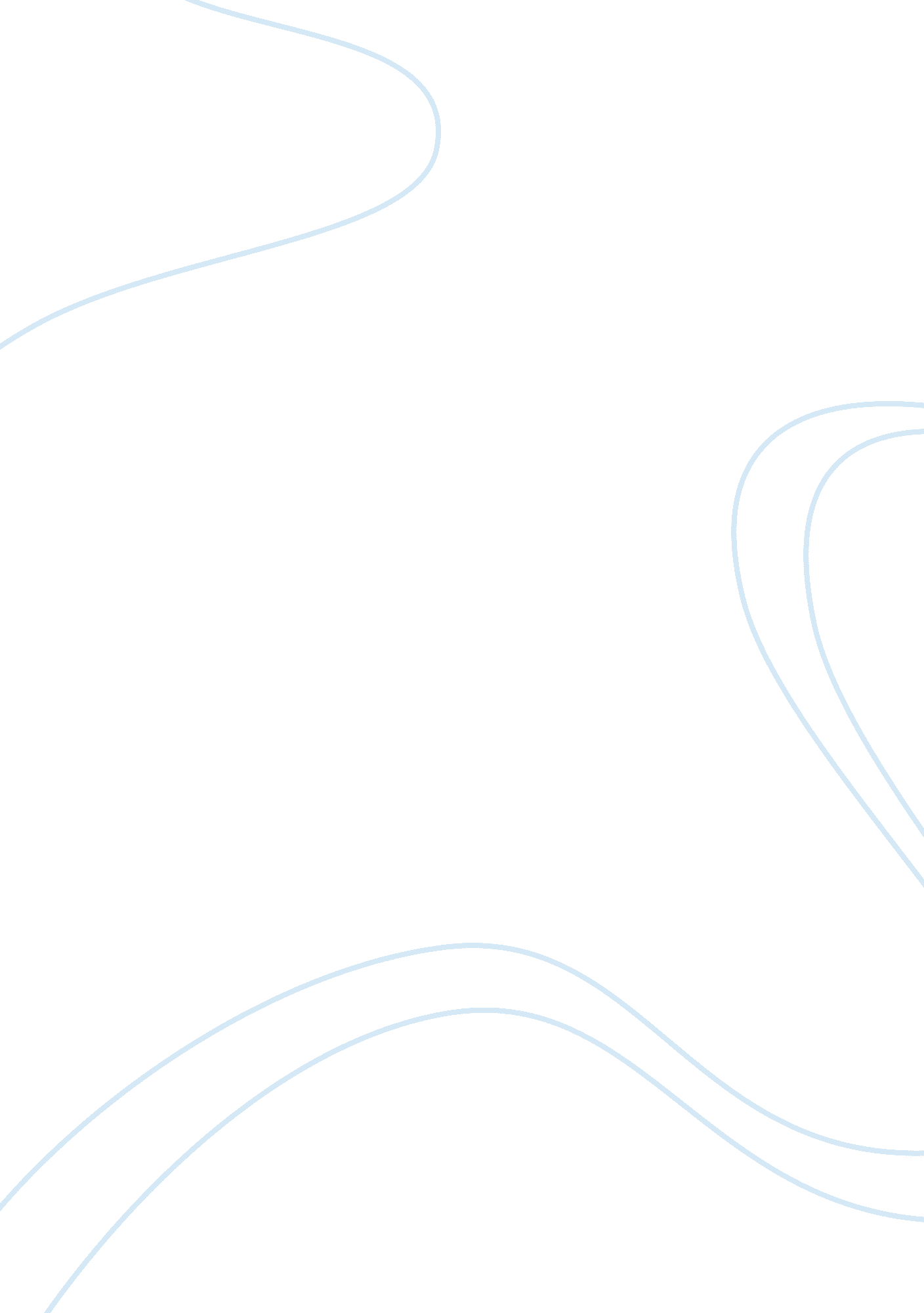 Champs:classroom activity teacher worksheet essays examplesProfession, Student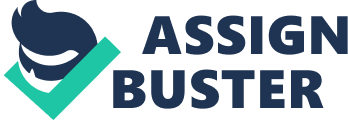 Activity Visual Discovery CONVERSATION: 
Can students engage in conversations with each other during this activity? Yes they can, and this is when they are sharing in pairs about the images they have seen or when the whole class is involved in a discussion moderated by the teacher. During other activities such note taking they must remain silent. 
If yes, about what? About the images they are viewing on the screen and how they relate to their past learning experiences so as to build to the current lesson. With whom? The classmates and teachers. How many students can be involved in a single conversation? 
Groups of two when conversing in low tones in between showing of the images on the video or the whole class during class discussion though during class discussion one student talks at a time to maintain order. 
How long can the conversation last? The teacher controls the duration depending on the subject matter of the discussion and how many students want to contribute to the discussion. How do students get questions answered? How do students get your attention? They raise their hand then the teacher selects them one at a time. 
If students have to wait for help, what should they do while they wait? 
They raise their hand until the teacher acknowledges them and then keep on working until teacher is free to attend to them. ACTIVITY: What is the expected end product of this activity? (Note: This may vary from day to day.) After examination of a visual image the students using their prior knowledge will describe the details that they see, interpret it and apply this to the theoretical aspects of the concept they will be studying. MOVEMENT: Can students get out of their seats during the activity? Yes they can. 
If yes, acceptable reasons include: 
Pencil No RestroomYes (Except when the students are involved in class discussion) 
Drink NoHand in/pick up materials (Yes, except during class discussion) 
Other: To act out a part they have viewed on the screen so as to bring out details of what they are viewing on the video when this forms part of the class activities. Do they need permission from you? Yes PARTICIPATION: 
What behaviors show that students are participating fully and responsibly? 
Keenly looking at the images being shown on the screen. 
Raising their hands to ask questions relating to the images they are viewing and also to provide answers to questions asked by the teacher or fellow students. Writing short notes in their interactive note book. Reading materials provided to them by the teacher to supplement what they have been viewing on the screen. 
Listening to peers as they contribute to group discussion. 
What behaviors show that a student is not participating? 
Side-talking and giggling when the video is on. 
Not paying attention to the images shown on the video by looking down, dozing while the images are being shown or looking at another direction other than the screen on which the video is being shown. 
Getting out of the seat to walk around the class to pick materials or walking out of the class without asking for permission from the teacher. 